Základní škola a mateřská škola Řenče, okres Plzeň – jih, příspěvková organizaceVýroční zpráva o činnosti školy za školní rok 2020/2021-1-VÝROČNÍ ZPRÁVA O ČINNOSTI ŠKOLY ZA ŠKOLNÍ ROK 2020/2021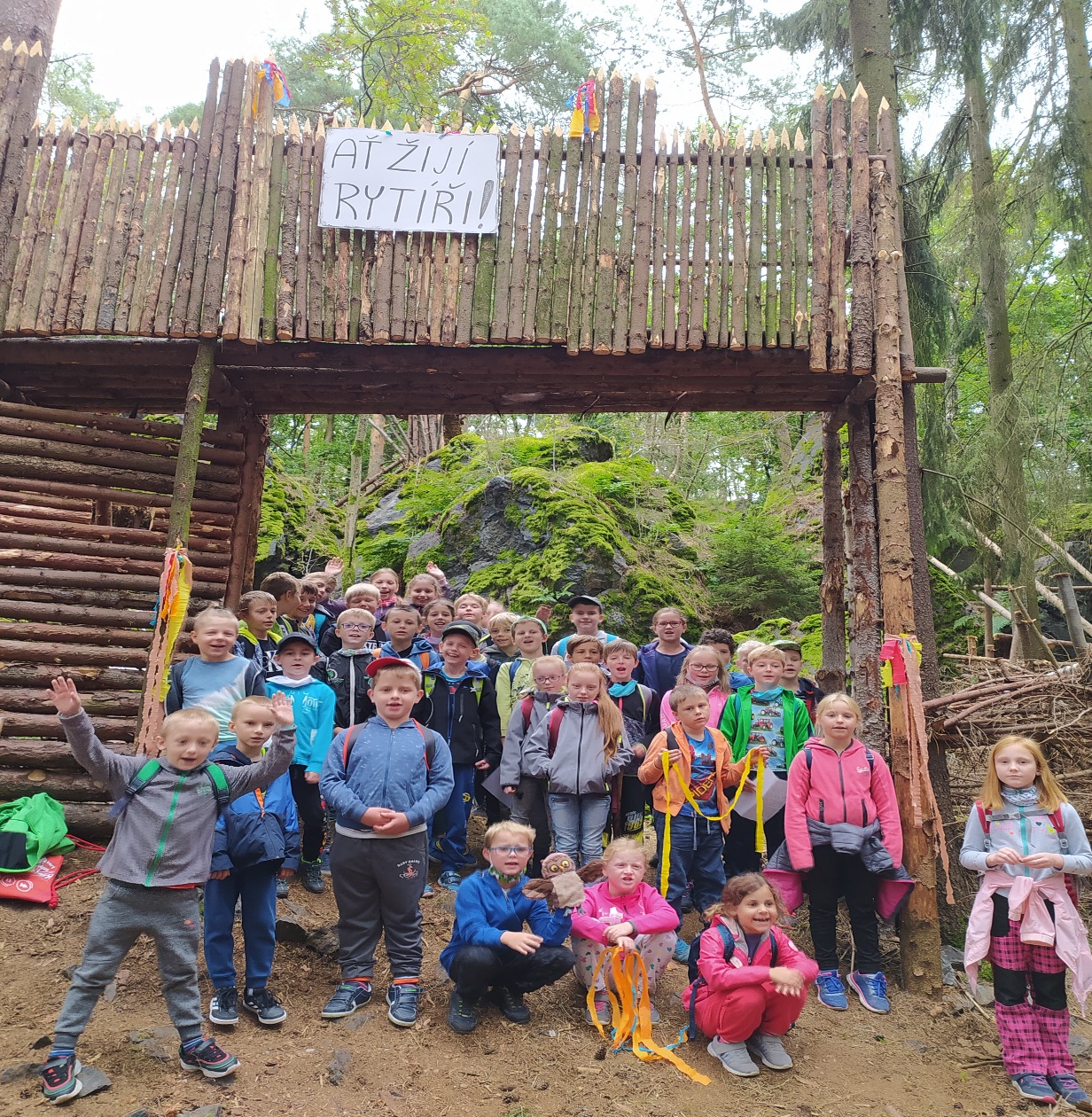 I do  činnost ŠR zasáhla protiepidemická opatření, když říjnová schůzka probíhala distanční formou. Nicméně všechny důležité kroky, zejména schválení výroční zprávy na loňský školní rok a seznámení s dodatkem školního řádu  k distanční výuce, byly učiněny.2 Přehled oborů pro vzdělávání a vzdělávací programy2.1 Přehled oborů základního vzdělávání2.2 Vzdělávací programy 2.3. Nepovinný předmět/ kroužek 3. Přehled pracovníků školy3.1 Údaje o pedagogických pracovnících3.2. Odborná kvalifikace pedagogických pracovníků a aprobovanost ve výuce3.3. Údaje o nepedagogických pracovnících4. Zápis k povinné školní docházce1* individuální vzdělávání5. Údaje o výsledcích vzdělávání žáků5.1 Přehled o výsledcích vzdělávání žákůPřehled o prospěchu*1 dívka  individuální vzdělávání (4. ročník). Přehled o chování1* individuální vzdlávání5.2 Údaje o zameškaných hodinách5.3 Údaje o integrovaných žácích:Analýza  školního roku 2020/202215.4.1. Materiální oblastDo MŠ byly nakoupeny:-dřevěné autíčko na zahradu MŠ. Hry a učební pomůcky jako např.: dřevěné skládačky a společenské hry, Set aktivity, overbaly na TV. Doplňování knih do dětské knihovny.Do ZŠ: - skříň do třídy III. na uložení  notebooků pro výuku informatiky- vyvýšené záhony pro pracovní činnosti  - interaktivní tabule do třídy II. – s vizualizérem-  výukový materiál jako např. meteorologická stanice, scoop set sada, Flexistix XXL set, Čísla v pohybu 1-200, Moře emocí, Doplnění dětské  knihovny pro společnou četbu (Tajemná přilba, Hladový vydrýsek , Maminka je nejZ finančních prostředků Obce – přelézací stěna na zahradě I letos jsme se věnovali údržbě a rozvoji školního počítačového vybavení. Pro učitele jsme z MŠMT obdrželi 4 ks nových notebooků pro distanční výuku, přičemž dosluhující  stolní počítače a staré notebooky jsou postupně odepisovány. Do všech notebooků byly zaplaceny  MS Office a v  rámci zabezpečení  multilicence antiviru. Tyto práce pro naši školu objednáváme a zajišťuje pan Štumpf, který zodpovídá také za GDPR školy. Modernizace tříd.  Ve II. i v III. třídě  bylo vyměněno osvětlení. Ve III. třídě nechán vyrobit nábytek pro uložení notebooků. Naše pozornost byla zaměřena i na další vylepšení nové školní zahrady a okolí -zakoupeny betonové lavice do prostoru k hale na venkovní učení a hry MŠ, na zahradu MŠ dřevěné kioskové auto. Pro výuku pracovních činností byly zakoupeny vyvýšené záhony.  Trvalou pozornost jsme věnovali i údržbě školního areálu, zejména zeleným plochám5.4.2 Organizační odlišnosti školního  rokuLetošní školní rok byl opět poznamenán pandémií Covid 19 a došlo, tak jako v uplynulém školním roce,  k uzavírání škol, v této době probíhalo vzdělávání formou distanční výuky- na dálku, žáci ZŠ využívali Google učebnu. Distanční vzdělávání probíhalo i pro předškoláky v MŠ formou zadávání úkolů a pozdravů prostřednictvím WhatsApp a mailových adres rodičů.  Z důvodu Covid 19 žáci ani v letošním roce neabsolvovali plavecký výcvik. Již od 14. října 2020 byla  celá škola uzavřena z nařízení vlády na celý měsíc tj. až do 18. listopadu 2020. 18. listopadu se do školy vrátili  pouze žáci 1., 2. a 3. ročníku,  4. a 5. ročník pokračoval dál v distančním vzdělávání.   Až od  30. 11. jsme se opět sešli ve škole všichni (tzn. 1.-5. ročník), ale ne na dlouho. Od  4. ledna 2021 opět 4. a 5. ročník pokračoval v distanční výuce. V měsíci únoru byl výskyt covidového onemocnění ve vysoké  míře i na Přešticku.  2 dny  před jarními prázdninami,   bylo ve dnech 25. a 26. 2. 2021 vyhlášeno ředitelské volno. A to  se již objevil covid i v naší MŠ a ZŠ.  Od 1. března 2021 pak byly opět školy uzavřeny plošně, z nařízení vlády a MŠMT. Toto uzavření trvalo do 12. dubna 2021, kdy jsme se opět všichni  a rádi mohli vrátit do školy.5.4.3. Personální oblast a výchovně vzdělávací oblastV MŠ pracovala paní učitelka Alice Hřebcová, Jana Lišková a Bc. Pavla Hřebcová. Školní družina měla 1,5 oddělení. S úvazkem 0,5  Jitka Jirsová a Jana Přibáňová. Třídními učitelkami ZŠ byly:  Mgr. Kristýna Regnerová ve třídě III., kde byli žáci 2. a  3. ročníku, s asistentou pedagoga Jitkou Jirsovou. Mgr. Zuzka Frýbortová měla ve třídě I - 10 prvňáčků. Mgr. Silvie Kosnarová ve třídě II- nejstarší žáky -  4.  a 5. ročník s asistentkou pedagoga Ivanou Brzicovou.  Po konci distanční výuky 26. 4. 2021 se do školy nevrací Kristýna Regnerová, která odchází na mateřskou dovolenou a jako zástup za mateřské dovolené nastupuje Martina Kubíčková- ( více o ní v příloze výroční zprávy) V MŠ i v ZŠ působí vyrovnaný, profesionálně zdatný kolektiv pedagogů, schopný týmové práce, vzájemné komunikace a spolupráce. Svými profesními dovednostmi působí směrem k dětem, k žákům, a jejich zákonným zástupcům. Paní učitelky dovedou diagnostikovat a motivovat  k dalším činnostem.Velkou změnou v pedagogické práci a úlohou  bylo zvládat i období s  distanční výukou,  v době uzavření školy a také úzce spolupracovat s rodiči a žáky v této nepříjemné době, čehož se  p. učitelky výborně zhostily, ale nejen ty. Velmi důležitou roli v době uzavření školy měly i naše p. asistentky, které byly v pravidelném kontaktu se žáky s podpůrnými opatření a následně s nimi prováděly i individuální konzultace.   V době uzavření školy byla  přínosná práce i ostatních pedagogů (vychovatelek a asistentek pedagoga). Jednou z vizí naší školy je podpora žáků pro poznávání místního regionu. V období uzavření školy vypracovali naší pedagogové podklady pro vycházky a projektové dny týkající se našeho regionu. Jitka Jirsová se zaměřila na historii obce Libákovice, kdy zpracovala a přiblížila pověsti vázající se k tomuto místu, z nichž je většina spojena se stezkou Čertovo břemeno. Její práce obsahuje hry, tipy, nápady, kvízy, fotografie, mapky, které mohou naši učitele využít k interaktivním vycházkám do okolí. Jana Přibáňová se zaměřila na badatelskou vycházku pod názvem ,,Od zrníčka k housce s máslem‘‘, která má za cíl přiblížit dětem, co je potřeba lidské práce a úkonů, než si k snídani nebo svačině namažou housku s máslem. V podkladech tohoto materiálu nalezneme postup vzniku másla, poznávání zemědělských strojů, výrobní technologie, kvízy, určování polních plodin podle obrázků, osmisměrky apod.  Tato vycházka bude směřovat do polí, dále do zemědělského podniku Lukrena v Řenčích, k sýpce, taktéž k silu v Dolní Lukavici.  Ivana Brzicová se zaměřila na putování po kapličkách, které jsou půvabnými klenoty malebné řenečské krajiny. Děti se z toho materiálu dozví, že zvoničky na kapličkách a kostelích vyzváněly nejen k obřadům, ale k časovým předělům dne (klekání), oznamovaly úmrtí, požáry, povodně, zvonilo se i proti bouřkovým mrakům. Přiložené fotografie kapliček z Hájů, Oseka, Knih, Vodokrt, Libákovic, Řeneč a Plevňova jsou doplněny textem se základními informacemi o nich a s nimi spojenými pověstmi. Moc děkuji mým kolegyním za kvalitně zpracované materiály, které jsou dobře metodicky zpracovány pro úroveň 1.stupňě ZŠ a budou materiálem pro další roky.   Jana Přibáňová také připravovala virtuální únikové hry a virtuální zápis do 1. třídy. Ve spolupráci s J. Jirsovou jsme připravili virtuální prohlídku a informace o MŠ na web školy k zápisu do MŠ, který se konal v květnu. 6. Údaje o dalším vzdělávání pedagogických pracovníků (DVPP)Oblasti vzdělávání zmíněné v § 2–8 vyhl. 317 máme v zásadě splněny. Okruh specializovaných činností jsme řešili zejména samostudiem a příležitostnou účastní na vybraných seminářích. Studium k prohlubování odborné kvalifikace (§10 vyhl.)  letos dokončila vzdělávání Jitka Jirsová – (učitelství na MŠ a mimoškolní činnost). Připravujeme se na novou výuku informatiky a zařazování ICT do výuky. S novými metodami v práci, s různými metodami rozvoje robotiky,  seznámila ostatní pedagogy  Mgr. Kosnarová. Výrazně  pokračovalo vzdělávání při práci s novými aplikacemi. Z důvodu pokračující pandemie probíhala větší část vzdělávacích  akcí formou webinářů, tedy on-line. Výběr byl z větší části na volbě konkrétních pedagogů, ve výběru i letos převažovaly semináře z nabídky NIDV, MAS Aktivios. K dalšímu vzdělávání stále ve větším rozsahu využíváme různé vzdělávací portály, videonávody, apod.6.1. Studium k prohlubování odborné kvalifikaceZákladní škola a školní družina :Mateřská  škola:7. Údaje o školních a mimoškolních aktivitách školní rok 2020/20217.1. Celoškolní projekty a zapojení do programů:Šablony II- Škola je zapojena a nadále čerpá finanční prostředky z projektu Operační program Výzkum, vývoj a vzdělávání (OP VVV)  s reg. č. „CZ.02.3.68/0.0/0.0/18_063/0009741“ Podpora škol formou projektů zjednodušeného vykazování – Šablony pro MŠ a ZŠ II. Z těchto šablon : Mateřská škola2.I/1    Školní asistent2.I/12  Projektový den ve škole2.I/13  Projektový den mimo školu	Komunitní setkávání 	Využití ICT ve výuce v MŠZákladní škola2.II/1 Školní asistent2.II/16 Využití ICT ve výuce v ZŠ2.II/19 Projektový den ve škole2.II/20 Projektový den mimo školuŠkolní družina2.V/10 Využití ICT ve vzdělávání v ŠD/ŠK2.III/1 Školní asistent ŠDPandemické období nám přineslo nutnost odložení finalizace projektu „Šablony II“, který chceme dokončit v odloženém termínu 30. 12. 2021, místo původního 30.6 2021. Současně jsme však začali připravovat návazný projekt „Šablony  III“, který jsme podali v květnu 2021 s plánem zahájení v září 2021. Z minulého projektu navazujeme na osvědčené  šablony II a opět  využijeme šablony  k nákupu dalších notebooků pro ZŠ, realizaci projektových dnů mimo školu i projektové dny ve škole s odborníky a dále přidáváme šablony pro oblast doučování žáků ohrožených školním neúspěchem.Další dlouhodobé projekty a programy: - Mléko do škol a ovoce do škol – ZŠ - Cvičení se zvířátky - Celoroční aktivity pro předškolní děti – Sokol – MŠ- Cestování se sluníčkem po Čechách– MŠ - Recyklohraní - ŠDŠkolní projekty : Celoroční hra – Čtenářský žolík Celoškolní hra – At žijí rytíři Plánovali jsme jej realizovat v průběhu vyučování, ale nakonec byla  ve větší míře přesunuta do distanční výuky. Pomyslnou nití tohoto projektu byl příběh příběh Petra Sudy z Řeneč, který vyměnil svou rytířskou čest za loupežnické řemeslo. Cílem bylo přimět žáky k tomu, aby se stali správnými rytíři, a proto bylo úkolem Petra Sudu porazit. „Dokud jej však chrání kouzelné brnění, nemůže být přemožen a jeho poklad zůstane i nadále skrytý“. Části brnění žáci získávali za splněné úkoly, ve kterých mohl každý vyniknout a najít si to své. Za plnění školních povinností pak žáci sbírají diamanty, které mohli směnit za stříbrné mince. Ty už budou předzvěstí k pokladu Petra Sudy. Rytířská tématika nás provázela od začátku školního roku – při tvorbě třídních pravidel nám posloužily za vzor rytířské ctnosti. Rytíři a doba středověku se nám prolínali  napříč všemi předměty, dokonce i hudební výchovou, naše hra má i svou hymnu. Díky celoroční hře se děti dozvěděly nejen hodně nového o rytířích a jejich době, ale především o našem regionu a přírodě. Zahájení celoroční hry proběhlo slavnostně 11. září v lese nad školou u Knižských skal, kde jsme s dovolením využili zbojnický tábor, který vznikl pro chytaný film „Zbojník“. Za tuto možnost velice děkujeme. Děti byly nadšené, najednou měla hra rozměr opravdovosti.Cestování se sluníčkem – v MŠ. Celoročně děti do MŠ nosily (nebo rodiče zasílali) fotografie z výletů, které absolvovali společně s dětmi a s naším plyšovým sluníčkem. Během školního roku  se na stěně v šatně plnila mapa České republiky  7.2. Třídní projekty  a mimořádné akce: více informací o některých z  těchto akcí a projektech se dočtete v příloze výroční zprávy. Zahájení celoroční hry  s celodenní vycházkou ke skalám - 1.5. ročník Hračky dříve a dnes  1.- 5. ročníkFinanční gramotnost 1.-5.- ročníkBezpečný internet- 1.-3.ročníkKyberšikana a sociální sítě – 4.a 5.ročníkFinanční gramotnost, aneb rozumíme penězům Ukliďme Česko 1.-5.- ročníkVeselé zoubky – 1. ročníkDen sportu a zdraví 1.- 3. ročník.Mediální výchova a redaktor 1.-5. ročníkZOO Plzeň – Cesta do Afriky- 1. -5. ročníkTajuplný les – Depo Plzeň- 1.-5. ročníkAnglický týden – 4.-5.ročník Badatelem na mapě v Evropě – 4. a 5.ročník Řemeslo má zlaté dno 1.- 5. ročník - ve spolupráci s MAS Aktivios- finanční podpora Celodenní výlet na Kožich a Hlubocké rybníky- 1. – 5. ročníkJsme kamarádi – beseda s Mgr,. Žižkou- 2. a 3. ročník- posilování vztahů v kolektivu Klima třídy  4. a5. ročník –Rozloučení s 5. třídouStezka osvobození Přeštice- 4. a 5. ročníkSportovní a přírodovědný král – 4 .a 5. ročníkMushing- jízda ve spřežení – 1. ročníkJuniorfest – on-line kino – 2.-5. ročníkDivadelní představení Alfa Plzeň – on – line – 1. tř. a ŠD ( Tři siláci, Detektiv Dudek ap)Sběr plodů pro Plzeňskou ZOO  - ŠDMezinárodní den včel - ŠDAkce mateřské školy: 10.9. Projektový den mimo školu Bijadla Merklín- hrazeno ŠII11.9. Projektový den Pošťák Pat  - návštěva pošty- Š II30.9. Návštěva knihovnice v MŠ – představení knihy  Arazímové Z deníku kočičky Ťapičky     ve spolupráci s MAS Aktivios , vyhlášení VV soutěže13.11. Projektový den – Den zdraví se zvřátky í- hrazeno Š II23.11. Beseda s autorkou knihy Arazímové Z deníku kočičky Ťapičky  MAS Aktivios 24.11. Logopedický skrenink – MUDr. Michaela Pokorná    – MAS Aktivios 25.11. Projektový den mimo školu – Cesta za Rusalkou – Chudenice – hrazeno Š II26.11. Fotografování jednotlivců – zimní tématika fotografka Blovice 27.11. Vycházka ke krmelci – turistická vycházka18.12. Vánoční nadílka28.1. Finanční gramotnost, aneb rozumíme penězům 15. 2. + 18.2. AJ pro předškoláky, seznamování s AJ a s p. uč. 1.stupně Mgr Kosnarovou 16.2. Projektový den ve škole Mushing , jízda na sněhu ve spřežení – hrazeno Š II1.6. Sportovní projektový den ve škole – hrazeno Š II8.6. Projektový den mimo školu – ZOO Plzeň – Cesta do Afriky – hrazeno Š II10.6. Fotografování třídy13.6. Vystoupení dětí na vítání obbčánků – spolupráce s Obcí16.6. Projektový den mimo školu – Cesta za světýlkem ( Muzeum loutek- Broučci, Tajemný les Blik, blik, DEPO Plzeň ) – hrazeno Š II24.6. Komunitní setkání rodičů a přátel školy – odpolední pasování na školáky, vystoupení „ Pojďte s námi do cirkusu s vystoupení bublináře – Obří bubliny – hrazeno ŠIIVe svém ročním plánu jsme měli tradičně zařazenu řadu kulturních aktivit, které nám koronavirová pandemie též z velké části zhatila. I když se učilo-li  prezenčně,  návštěva divadel, filmová a zábavná představení pro děti nebylo možné absolvovat. Obzvlášť nás mrzí, že poprvé po mnoha letech nemohla být uskutečněna školní vánoční akademie, která  každoročně naplní sál kulturního domu spokojenými diváky a koncentrují se v ní téměř všechny naše zájmové aktivity. Stejný osud potkal i recitační soutěž, zpívání u vánočního stromu. Mrzí nás, že nemohl být realizováno velmi oblíbené bruslení na Klatovském stadionu a škola v přírodě s lyžováním.  I v tomto složitém roce jsme se snažili průběžně informovat o proběhnuvších akcích na školním webu. -7.3 Účast žáků a dětí  školy v soutěžíchVýtvarné  soutěže:Recitační soutěž :7.4. Údaje o prevenci sociálně patologických jevůŠkola má vypracovaný Minimální preventivní program. Problematika prevence je zakotvena také ve školním řádu. Východiskem tvorby našich dokumentů jsou metodické pokyny MŠMT. MPP je vypracován na základě konkrétní situace naší školy, s obecnými cíli jako např. osvojení základních kompetencí v oblasti zdravého životního stylu, zvýšení informovanosti žáků o problematice rizikového chování, zvyšování odolnosti proti sociálně patologickým jevům, stmelování kolektivu dětí, výchova ke vzájemné pomoci, spolupráci a prevence šikany.Prostřednictvím MPP byla rozvíjena aktivita žáků, jejich sociální  a komunikační dovednosti, je jim ukázána cesta ke zdravému životnímu styl a jsou vedeni k empatii. Cílem je též spolupráce s rodiči a odborníky z různých oblastí. Všechny akce školy jsou většinou  řešeny jako jeho součást, neboť se snažíme o zdravé prostředí pro všechny žáky i zaměstnance školy. Nejvýznamnější akcí bylo PORTOS kyberšikana a bezpečný internet. Žáci v tomto školním roce byli většinu školního roku sociálně izolovaní a nestýkali se se svými vrstevníky, proto jejich převážná komunikace probíhala prostřednictvím sociálních sítí. Z tohoto důvodu jsme se zaměřili na oblast bezpečného internetu. Po návratu do školy bylo ve dvou třídách společné sezení a konzultace s Mgr. Žižkou, pracovníkem Pedagogicko- psychologické poradny Plzeň – jih, kdy  s ním žáci diskutovat a řešili  klima třídy pod názvy: Jsme kamarádi ( ve 2. a 3. ročníku)  a Loučíme se s kamarády- přechod žáků na 2. stupeň ZŠ (ve třídě 4. a 5. ročníku).  7. 5. Mimoškolní aktivity žáků a dětí naší školyMimoškolní činnost školní družiny a  zájmové kroužky tvoří nedílnou součást našeho výchovně vzdělávacího procesu. Brzy po zahájení školního roku byla jejich činnost, zejména kroužků flétniček, sportovec a tanečního kroužku, z důvodů protiepidemických opatření přerušena.  I přes složitosti při znovuotevření školy se nám podařilo udržet chod družiny pro nejmladší žáky 1. -3. ročník. Zvládli jsme i  systém odvodů žáků na obědy a do  školní družiny. Bez problémů proběhlo i testování žáků. Pevně věříme, že si v následných letech zájmovou činnost  vynahradíme, tím spíše, že máme možnost využívat novou sportovní halu a  nové prostory pro realizaci. Škola i Obec se budou snažit dětské aktivity po všech stránkách maximálně podpořit.Na škole fungoval, pokud to mimořádná opatření dovolovaly,  nepovinný předmět  angličtiny pro 1. ročník. 7.6.  Další události a akce- Třídní schůzky v MŠ se  z důvodu „covidových“ neuskutečnily, probíhaly osobní konzultace s rodiči a předávání informací prostřednictvím e- mailem.- Triády  v ZŠ- informační schůzky a konzultace – probíhaly on – line a telefonicky žák, učitel, rodič –v druhý týden v měsíci lednu 2021- Zápis žáků do 1. ročníku  ZŠ a zápis do MŠ byl prováděn bez přítomnosti dětí ve škole. 8. Údaje o výsledcích kontrolVe školním roce 2020/21 nebyla ve škole provedena kontrola9. Základní údaje o hospodaření základní školy za kalendářní rok 2020Údaje jsou uvedeny za kalendářní rok 2020.10. Poskytování informací za rok 2020 v souladu s ustanovením § 18 zákona č. 106/1999 Sb. o svobodném přístupu k informacím a) počet písemných žádostí o informace: 0 b) počet podaných odvolání proti rozhodnutí, nebo o neposkytnutí informace: 0c) další informace vztahující se k uplatňování tohoto zákona: v průběhu roku 2020 poskytla ředitelka a pracovníci školy řadu ústních, telefonických či emailových informací běžného charakteru, které nepodléhaly žádnému stupni utajení. Tyto informace byly poskytnuty bezplatně. 11. Závěr a vyhodnoceníNaším každoročním cílem je naplňování Školních vzdělávacích programů jak v MŠ,  tak ve všech ročních ZŠ. V současné době  zjišťujeme, že je potřeba drobných úprav, tak aby  za stávajících podmínek (dlouhotrvající pandemie) byla možnost jejich naplnění. Součástí plnění Školních vzdělávacích programů je rozpracování učiva jednotlivých předmětů do tematických plánů a v MŠ do tematických bloků. Na začátku uplynulého školního roku (srpen, září) byly prodiskutovány úpravy  plánů z důvodu pandemie.Do ročního plánu školy jsme připravovali bohatou projektovou činnost, zejména s možností čerpat finanční prostředky na tyto projekty ze Šablon II. Tuto možnost jsme však z pandemických důvodů  bohužel museli během roku omezovat.Když v březnu 2020 minulého šk.roku začala první protiepidemická opatření, všichni jsme doufali, že se do začátku školního roku 2020/21 se situace postupně vrátí k normálu a školní docházka pojede v prezenční formě. Opak byl však pravdou. Od října 2020  byla  protiepidemická  opatření v různých modifikacích téměř celý školní rok.  Od jara 2020 jsme měli ve formě Google učebny a  webových stránek školy velmi dobře nastaven systém distanční „Domácí výuky“, kam byly žákům (po třídách i po jednotlivých předmětech) vkládány týdenní úkoly, rozčleněné speciálním rozvrhem do výukových hodin. Navázali jsme na stávající adresář žáků z jara 2020 a nastavily nové  účty  pro prvňáčky.   Jednotnou platformu, která byla páteřním komunikačním kanálem mezi učiteli, žáky a rodiči  byla Google učebna. Zpětná vazba byla aplikována krom Google učebny také řadou dostupných komunikačních kanálů – e-mail, telefon, Whatsapp. Podpůrnou roli při výuce hrály i vzdělávací weby, na něž mohly paní učitelky při své práci odkazovat a aktivní žáci zde hledat zajímavé informace nebo názorná videa, bezprostředně se vážící k probírané látce.Pochvalu zaslouží nejen paní učitelky a naše asistentky, ale velká práce byla odvedena ve všech rodinách. Připojení do systému byli všichni žáci. Pro některé to byla hračka, ale mnohde to jistě stálo nemálo nervů. Ačkoli  se vyskytly dílčí výhrady a průběh on-line hodin měl řadu rušivých efektů např: že práce žáků mohla být soustředěnější, aktivita vyšší, trpělivost rodičů leckdy docházela apod.) Když si však odmyslíme všechny tyto, občas i malichernosti, dojdeme k jednoznačnému závěru: „Kdo z nás by si ještě před rokem a půl pomyslel, že se my všichni – žáci, učitelé i rodiče, budeme zcela bez problémů a  pravidelností setkávat on-line na síti a řešit spolu standardní výuku, projekty či další školní záležitosti?!“  K tomu zbývá jen dodat: „klobouk dolů“ a velké poděkování všem!Distanční výuku jsme úspěšně zvládali, obecným konstatováním je, že běžnou prezenční výuku plnohodnotně nahradit nemůže. Mnohým se již začalo stýskat po škole, jako takové a po p. učitelkách. Ušli jsme další kus cesty vpřed, ale stejně všichni sníme o tom, jaké to bylo bezva bez Covidu. Řízení školy. Změny probíhaly i v kontrolní činnosti. Bylo nutné reflektovat velkou míru distanční výuky. Paní učitelky periodicky informovaly o výsledcích a případných nedostatcích dálkového vzdělávání, a to jak v obecné podobě, tak i o konkrétních problémech jednotlivých žáků. Jako ředitelka školy jsem průběžně sledovala proces distanční výuky a  na společných poradách paní učitelky hodnotily její průběh.  Každodenní komunikace byla částečně nahrazena distanční formou, a to v podobě elektronické pošty a dle potřeby online schůzkami v platformě Teams, Google učebna. Hospitační činnosti ve své prezenční podobě byla letos z pandemických důvodů minimalizována a  nahrazena dílčí účastí Mgr. S. Kosnarové  a Mgr. Frýbortové na distančních výukových hodinách v platformě Google učebna a  následně hodnocena a diskutována s pedagogy včetně  úspěchů a nástrahách distanční výuky vůbec . Přehled svého dalšího vzdělávání a osobnostní rozvoj si pedagogové vedou ve svých hodnotích portfoliích. S jednotlivými zaměstnanci byl 2* ročně  prováděn  motivační rozhovor, na jehož základě  přiznány odměny. Provozní porady a pedagogické rady probíhaly povětšinou ve standardní prezenční podobě, řada informací byla posílána elektronicky. Důležité dokumenty byly dle zvyklostí v kanceláři školy. Řada kontrolních aktivit byla vyhodnocena interně s jednotlivými pracovníky. Vzhledem  ke vhodnému nastavení dálkové komunikace  (MŠ, ŠJ, ŠD, ZŠ) nebylo ani v pandemických dobách nutné příliš měnit styl řízení, přičemž byla i nadále zachována velká míra osobního kontaktu ředitelky se zaměstnanci. Část úkolů byla dále nastavena a naplňována v podobě celoročních delegovaných pravomocí stanovených ročním plánem.  Hodnotící výstupy byly většinou projednávány na informačních týdenních  pedagogických radách, některé  výstupy mají písemnou podobu. Vzájemné vztahy a klima školy. Z hlediska vzdělávání jsme prošli mimořádně těžkým obdobím, kdy izolace dětí a jejich odloučení od třídních kolektivů  nebylo pro některé z nich jednoduché, nejen v oblasti  výukové, ale zejména ve  vztahové a pohybové. I na tomto těžkém období lze však najít nějaké dílčí klady. Je to vyšší míra samostatnosti dětí, posun ve zvládání systému dálkového vzdělávání a u některých snad i dospělejší pohled na svět. I my učitelky jsme zaznamenaly ve své práci, v nově nastolených podmínkách určitá pozitiva. V distanční výuce byly paní učitelky doslova „hozeni do vody“ a plavat  se naučily velmi rychle. Zřetelná byla i  sounáležitost a vzájemná pomoc.  Vztahy mezi učiteli, rodiči  a žáky prošly, v době pandemie, novými situacemi a  v řadě případů je stmelila. Byla zaznamenána řada dílčích problémových situací, nikdy však neměly závažnější charakter. Spíše jsme pozorovali jisté vykolejení některých žáků, když jim byl narušen standardní školní režim a omezeny školní vazby. O upevňování vztahů v třídních kolektivech jsme se nadále snažili též formou interaktivních preventivních programů s Mgr. Žižkou z Pedagogicko- psychologické poradny Plzeň –jih, se kterým bylo řešeno  klima tříd s přímou interakcí se žákovskými kolektivy. V době pandemie měly na vzájemných vztazích žáků zásadní roli sociální sítě, z tohoto důvodu jsme formou projektových dnů, které proběhly ve 2 třídách. Pro školu a pro rodiče je před námi cíl sledovat a mít přehled, kde se jejich děti na internetu pohybují a s kým komunikují. Pedagogové mohou v této oblasti pomoci zejména za předpokladu upřímné a otevřené spolupráce rodičů i samotných žáků. K informovanosti rodičovské veřejnosti o dění ve škole sloužil především  školní web, kde jsou umisťovány základní informace o organizaci školního roku, třídních schůzkách, plánovaných akcích a fotografie  o těch akcích, které již byly realizovány. Informace byly také rodičům vyvěšovány na vývěsce u školy a šatně MŠ.Vzhledem k dlouhotrvající distanční výuce bylo stále obtížnější adekvátně informovat rodiče o průběžném prospěchu žáků a dílčích hodnoceních jejich práce. Nemohly být realizovány společné třídní schůzky, někdy  ani konzultace. Kontakty s rodiči byly  nahrazeny různými on-line konzultacemi, zvýšenou e-mailovou korespondencí, popř. individuálními návštěvami rodičů asistentkami pedagoga. V oblasti výchovného poradenství jsme letos, neřešili žádné výchovné či vzdělávací problémy, které by překročily rámec běžné agendy. V běžných třídách jsme letos integrovalo 5 žáků s  různými stupni podpůrných opatření. 3 žáci byli vzděláváno podle individuálního vzdělávacího plánu schváleného Pedagogicko-psychologickou poradnou, nebo SPC.  Na konci školního roku byl zaveden nový systém pedagogické intervence, zajišťovaný pro žáky s podpůrným opatřením jednotlivými učiteli. Žáka s mimořádnou mírou talentu potvrzenou odborným pracovištěm ve škole ani letos nemáme. Těm obecně nadaným umožňujeme další rozvoj nabízením účasti v různých olympiádách, soutěžích, realizovat se mohou v zájmových kroužcích, či k tomu dostávají podporu pedagogů. V propagaci činnosti školy dále pokračujeme na stránkách „Zpravodaje“. Garantem příspěvků je ředitelka školy, avšak řada zajímavých článků je od jednotlivých pedagogů a žáků. Letos jsme se  snažili o novou formu informací  pod názvem Okénko do školy a školky.  Byla schválena Školskou radou dne: 6.10. 2021           Zpracovala : Bc. Pavla Hřebcová  ředitelka ZŠ a MŠ ŘenčeZákladní údaje o školeZákladní údaje o škole1.1 školanázev školyZákladní škola a mateřská škola Řenče, okres Plzeň – jih, příspěvková organizaceadresa školyŘenče 44, 334 01 Přešticeprávní formapříspěvková organizaceIČO606 119 10IZO102 264 708RED_IZO600 070 352vedení školyBc. Pavla Hřebcová kontakttel.: 731554138e-mail: zsrence@seznam.czwww: zsrence.cz1.2 zřizovatelnázev zřizovateleObec Řenčeadresa zřizovateleŘenče 54kontakttel.: 377985594fax: 377985358e-mail: ou_rence@volny.cz1.3 součásti školyKapacitaMateřská škola28Základní škola60Školní družina58Školní výdejna (ZŠ a MŠ)721.4 základní údaje o součástech školyPočet tříd/ odděleníPočet dětí/ žákůPočet dětí/žáků na třídu v průměruMateřská škola1271. stupeň ZŠ345+115Školní družina24321Komentář: Jídlo do školní výdejny se dováží ze školní jídelny MŠ Přeštice, Dukelská uliceProvoz MŠ – 6,15 – 16,15 hod.  Provoz ŠD 6,15 – 7,30 a od 11,00-16,00 hod.1.5 materiálně-technické podmínky školy1.5 materiálně-technické podmínky školyUčebny, herny3 učebny  –ZŠ,  1 ŠD+ herna ŠD a 1 MŠOdborné pracovny, knihovna, multimediální učebnaVenkovní učebnaOdpočinkový areál, zahradaZahrada s herními prvky, kompostérSportovní zařízeníSportovní hala, sportovní areál v blízkosti školyŽákovský nábytekZŠ: v dostatečném množství, nový, nastavitelnýMŠ: nový, v dostatečném počtuVybavení učebními pomůckami, hračkami, sportovním nářadím.Vybavení je na dobré úrovni. Potřeba dovybavit sportovní halu – sportovní náčiní pro potřeby ZŠ a MŠVybavení žáků učebnicemi a učebními textyUčebnice většinou nakupujeme z nakladatelství Nová škola, nebo Duhová škola. Pracovní sešity si hradí žáci samy. Škola přispívá nákupem materiálu na VV a PČ  Vybavení školy audiovizuální a výpočetní technikouZŠ: 2*interaktivní tabule, 1* SMART TV.Žáci mají k dispozici jak počítače, tak notebooky. Tablety v počtu 10 ks využívá ŠD a 10ks  MŠ. TV s připojením na wifi. Na škole je k dispozici  kopírovací stroj spojený s tiskárnou a scannerem. Využíváme také   digitální fotoaparát, laminovací stoj, CD přehrávačeMŠ: LCD televize, kopírovací stroj  s tiskárnou v MŠ, fotoaparát, CD a DVD přehrávač, elektronické klávesyVšechny učebny jsou s připojením na internet1.6 Údaje o školské radě1.6 Údaje o školské raděDatum zřízeníZáří 2018Na konci letošního šk. roku probíhá příprava nových voleb pro roky 2021/2024Počet členů školské rady 3Členové Mgr. Silvie Kosnarová- předsedkyně Růžena ŠestákováIng. Antonín PetrůKódObor vzděláníPoznámkyZařazené třídy79-01-C/01Základní školaRVP pro ZV1.– 5. ročník – I.stupeňŠKOLNÍ VZDĚLÁVACÍ PROGRAM „Škola, která mě baví“ Platný od 1.9.20191.-  5. ročník ZŠŠKOLNÍ VZDĚLÁVACÍ PROGRAM MŠ „ Sedmikrásky“platný od 1.9.20171třída MŠtřídahodinaAnglický jazykMgr. Silvie KosnarováPedagogičtí pracovníciFunkční zařazeníÚvazekPed. praxePedagogická a odborná způsobilostMgr. Silvie KosnarováUčitelka ZŠ1,016 letPedF, I. stupeňMgr. Lenka VaněčkováUčitelka ZŠ na MDod 28.3.20191,08 letPedF, D – OVPedF, I. stupeňMgr. Kristýna RegnerováUčitelka ZŠ-zástup za MD, -12.4 odchod1,02 rokPedF, D – OVMgr. Zuzana FrýbortováUčitelka ZŠ1,025letPedF, I. stupeňIvana BrzicováAsistent pedagoga0,757 letSEŠ kurz asistent pedagogaJitka JirsováAsistent pedagogaVychovatelka ŠD0,50,54 rokySEŠSPgŠ - dokončenokurz asistent pedagogaIng. Martina Kubíčková Ph.D. MBA   UčitelkaOd 12.4. zástup za MD1,039 letEkonomika a managementProgram celoživotního vzdělávání – pedagogické – učitel odborných předmětůJana PřibáňováVychovatelkaŠkolní asistent ZŠ 1,00,115 letSZtŠPedF vychovatelstvíBc. Pavla HřebcováUčitelka MŠŘeditelka školy1,039 letSPgŠManagem ekonomika- Univerzita J.A. KomenskéhoAlice HřebcováUčitelka MŠ1,03 rokySEŠ  SPgŠ Jana LiškováUčitelka MŠŠkolní asistent ŠD a MŠ Šablony II0,650,216 letSPgŠOdborná kvalifikace ZŠ Učitelé 1. stupně 75%Odborná kvalifikace ŠDVychovatelka 100%Odborná kvalifikace  MŠUčitelka MŠ 100%Ostatní pracovníciFunkceJitka Přibáňováškolnice a kuchařka ZŠŠárka Bradová účetníVladimíra Baumrukováškolnice a kuchařka MŠpočet prvních třídpočet dětí přijatých do prvních třídz toho počet dětí starších 6ti let (nástup po odkladu)počet odkladů pro  školní rok 2021/202216+1*10TřídaPočet žákůProspělo s vyznam. ProspěloNeprospěloŽáci s dostatečnouNehodnocenoI.10100000II.550000III.10100000IV.12111000V.972000Celkem46433000Třída ZŠPočet žákůPochvaly TUPochvaly ŘŠNapom.Důtky TUDůtky ŘŠJiná známkaI.10000000II.5000000III.10000000IV.11+1*020000V.9020000Celkem45+1*020000Počet omluvených hodinPočet omluvených hodin na žákaPočet neomluvených hodinPočet neomluvenýchI.5505500II.27354,800III.66665,100IV.63152,600V.52958,800Celkem2649286,300Druhy možné postižení:Počet žákůSluchové postižení-Zrakové postižení- S vadami řeči2Tělesné postižení-Lehké mozkové postižení2Autismus-S vývojovými poruchami chování 3S vývojovými poruchami učení2pracovníknázev akceMgr. Silvie KosnarováKCVJŠ- Matematika nás baví – 8.10.20NIDV- Formativní hodnocení – 24.11.20Pasparta – Hodnocení distanční výuky – 7.12.20ČŠI – Evaluace školy v programu iINSPIS – 9.12.20Portos Prachatice – Kyberšikana ve virtuálním světě – 9.12.20ZČU Plzeň – Digitální gramotnost – 17.3.21Jana Přibáňová Portos Prachatice – Kyberšikana ve virtuálním světě – 9.12.20Tereza – Eko škola 8.1020Jitka Jirsová Zahájení studia na doplnění kvalifikace – SPgŠNIDV – Didaktické hry v zájmovém vzdělávání- 23.6.2020Nová škola - AMOS-  soubor vzdělávacích materiálů-4.5., 7.5.20CDV- Jak pracovat s metodikou DV pro ZŠ – 30.4.2020Ing. Martina Kubíčková Ph.D. MBAMgr. Kristýna RegnerováMAS Aktivios – Zvládání emocí – 6.9.20MAS Aktivios – Úžasné fyzikální pokusy 16.2.21Mgr. Zuzana FrýbortováPPP – PJ  Setkání metodiků prevence – 25.1121NIDV– Změny ve výuce v ČJ na ZŠ – 26.11.20NIDV- Práce s chybbou ve výuce matematiky – 7.12.20Portos Prachatice – Kyberšikana ve virtuálním světě – 9.12.20MAS Aktivios- Jak zajistit zdravý rozvoj – 26.4.21Bc. Pavla Hřebcová NPI- Skupinová konzultace Aplikace zkušeností na malotřídní škole 19.8.- 9.září 2020NPI – Strategické řízení a plánováníMAS Aktivios 9.8.-14.8. 2021- Ředitelská akademieIvana BrzicováJana LiškováBc. Pavla Hřebcová-Společně k bezpečí – Sborovna – ředitel – předcházení – selhávání týmu 5.3.2021.-INFRA – Úpravy ŠVP – v rámci INSPIS (webinář) - Alice Hřebcová -INFRA s.r.o.: 28.5. a 31.5.2021 (8h)-Webinář: Polytechnická pregramotnost v MŠ- Životní vzdělávání, z.s. : 30.3.2021Naplňování cílů EVVO v ročních obdobíchMAS Aktivios Ilustrace ke knize - Arazímová Z deníku kočičky Ťapičky  MŠMAS Aktivios Znáte svoje město / vesnici MŠPojišťovna VZP Medvídek Vilda ZŠUklidme Česko Výtvarná a literární prezentace ZŠSDH VV soutěž -Požární ochrana očima dětí –Brzica – 3. místo okres Brzica 1. místo kraj Ritter – 1. místo okres Kosnarová – 1. místo kraj (MŠ)Kosnarová – 1.místo okres ( MŠ)Kosnar – 3. místo okres ( MŠ) ZŠ a MŠ Seleziánské středisko Namaluj svého andělaZŠKKC Přeštice - JuniorfestPodzimní drakŠD7. 2.2019Školní kolo v recitaciDo okresního kola postupuje: Ritter Soutěž v recitaci – okresní kolo- proběhlo on - line  Postup do krajského kola Andrea RitterPříjmy:Částkacelkové příjmy7 315 665,79poplatky od zákonných zástupců56 526,00ostatní příjmy7 259 139,79Výdaje:investiční výdaje celkem0neinvestiční výdaje celkem7 280 396,94náklady na platy pracovníků školy4 574 978,00ostatní osobní náklady83 255,00zákonné odvody zdravotního a sociálního pojištění1 513 472,00výdaje na učebnice učební texty a pomůcky206 231,60stipendia0ostatní provozní náklady902 460,34hospodářský výsledek35 268,95